РОЖИЩЕНСЬКА МІСЬКА РАДАЛУЦЬКОГО РАЙОНУ ВОЛИНСЬКОЇ ОБЛАСТІвосьмого скликанняРІШЕННЯ     березня 2022 року     	                                                            № 18/0Про надання дозволу на розроблення проекту землеустрою щодо відведення земельних ділянок гр. Степанюку І. П.	Розглянувши заяву гр. Степанюка І. П., керуючись пунктом 34 частини 1 статті 26, статтею 33 Закону України «Про місцеве самоврядування в Україні», статтями 12, 22, 33, 791, 81, 83, 116, 118, 121, 122 Земельного Кодексу України, статтею 5 Закону України «Про особисте селянське господарство», статтями 19, 25, 50 Закону України «Про землеустрій», враховуючи рекомендації постійної комісії з питань депутатської діяльності та етики, дотримання прав людини, законності та правопорядку, земельних відносин, екології, природокористування, охорони пам’яток та історичного середовища, міська рада ВИРІШИЛА:Надати дозвіл на розроблення проекту землеустрою щодо відведення земельних ділянок гр. Степанюку Ігорю Петровичу у власність для ведення особистого селянського господарства орієнтовною загальною площею до 1,0000 га, а саме:земельна ділянка орієнтовною площею до 0,3000 га, яка розташована в с. Козин;земельна ділянка орієнтовною площею до 0,2000 га, яка розташована в с. Козин.земельна ділянка орієнтовною площею до 0,5000 га, яка розташована в с. Козин2. Проект землеустрою щодо відведення земельних ділянок подати для розгляду та затвердження у встановленому порядку.  	3. Контроль за виконанням даного рішення покласти на постійну комісію з питань депутатської діяльності та етики, дотримання прав людини, законності та правопорядку, земельних відносин, екології, природокористування, охорони пам’яток та історичного середовища Рожищенської міської ради.Міський голова                       			Вячеслав ПОЛІЩУКПазюк Ангеліна 21541Кузавка Валентин 21541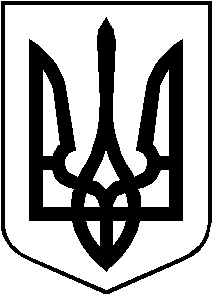 